COLEGIO SEÑOR DE MAILÍNPLAN DE CONTINUIDAD PEDAGÓGICAPROF. JESSICA REYNOSOINGLÉS: 1ER AÑO 17 DE MARZO LET’S REVISE!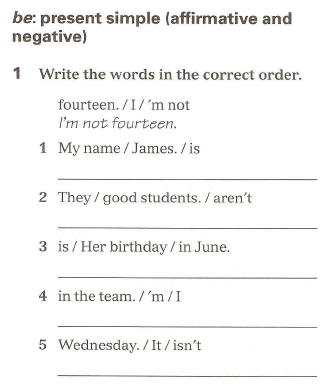 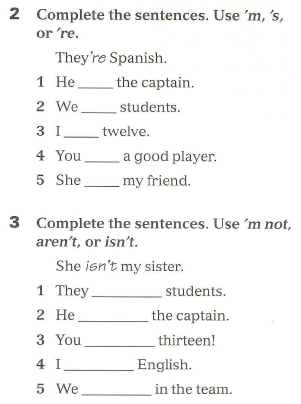 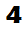 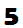 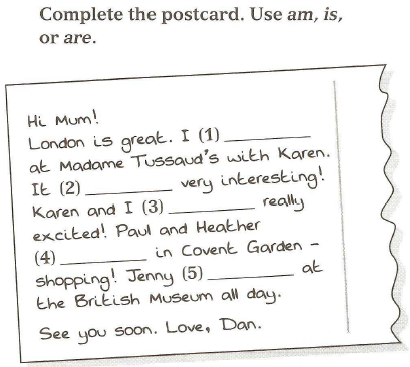 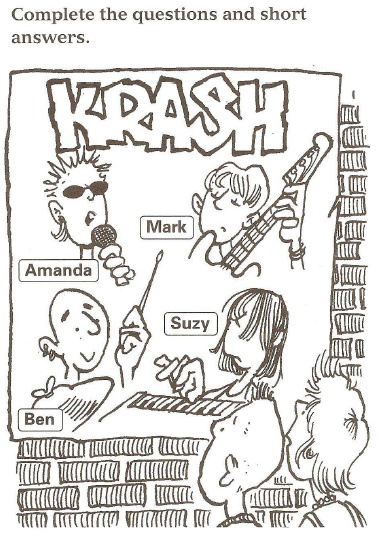 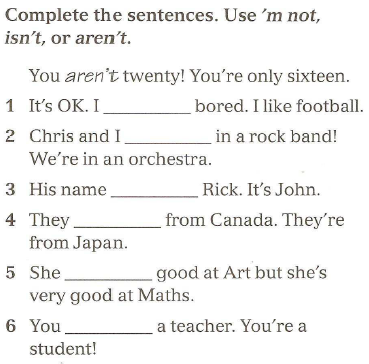 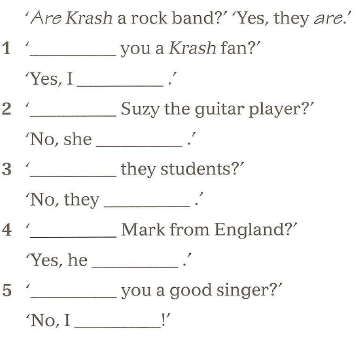 19 DE MARZO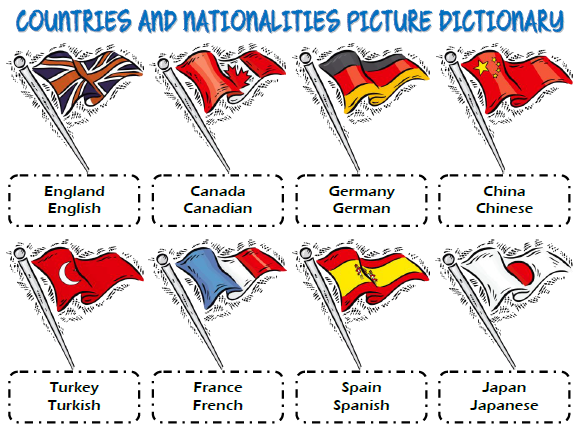 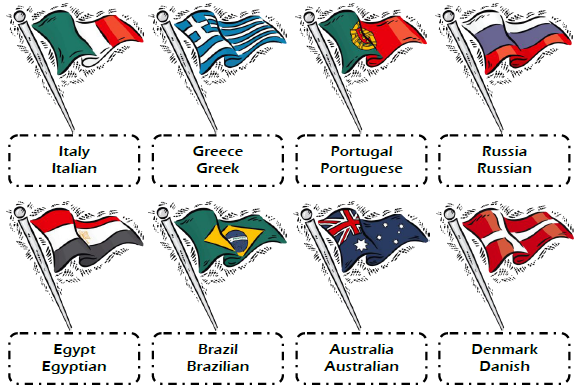 Write the COUNTRY or NATIONALITY1- Tom and Leila are Spanish. They are from _______________.                                                                      2- I am American. I am from _____________________.                                                                                                      3- My sister is from France. She is _______________________.                                                                                      4- Where are you from? I am from Germany. I am ________________________.                                                           5- Lucas is from Denmark. He is ________________________.                                                              6- Are your grandparents Japanese? No, they are from China. They are ___________________. 2- Complete using with the verb BE: IS- AM- ARESarah  __________ (+) 13 years old. She ___________ (+) from England. She _________(-) American. I _____________ (-) 16 years old. I am Brazilian. I __________(+)  from Brazil. We ____________(+) students. We ___________(-) from China. We _____________ (+) Japanese._______ they friends? Yes, they __________. They are American. 26 DE MARZO1- FIND THE WORDS IN THE WORDSEARCH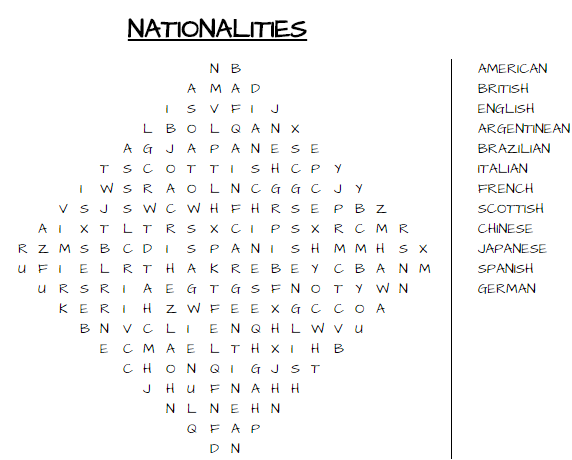 HAVE GOTWe use it to express POSESSIONI                                                                                     HEYOU                     HAVE GOT                                     SHE                     HAS GOTWE                                                                                IT THEY 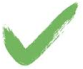 EXAMPLES:              I HAVE GOT A DOG                                   SHE HAS GOT A CAT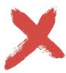                                   THEY HAVEN’T GOT A CAT                       HE HASN‘T GOT A RABBIT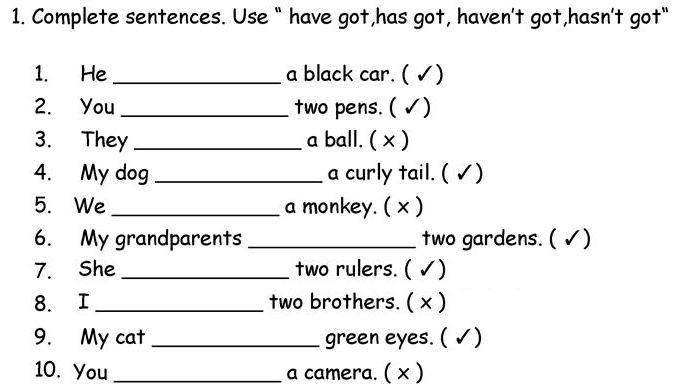 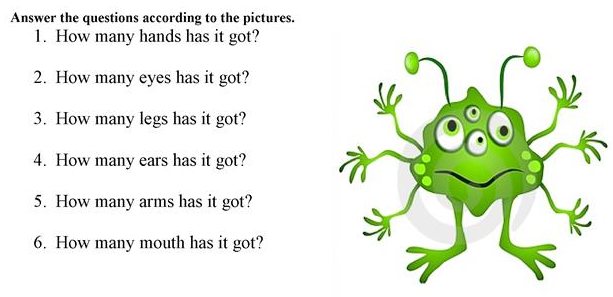 3- Complete using HAVE GOT- HAS GOT.1- I _________________ a new mobile phone. (+)2- The students ________________ computers in the classroom. (-)3- He _______________ a little dog. (+)4- ______ you __________ brothers or sisters?5- My friend ______________ a car (-)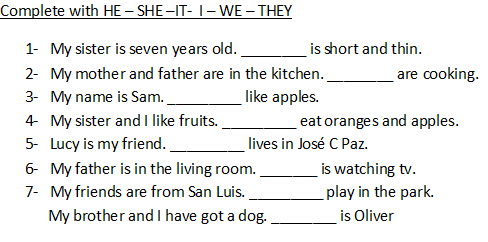 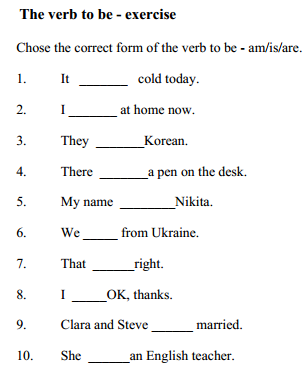 